NUR-AISA ABDUObjective: To obtain a position that will enable me to use my strong organizational skills, educational background, and ability to work well with peopleWORK EXPERIENCEPharmacy Assistant – The Generics PharmacyCalarian Branch, Zamboanga CityJune 2015 – January 2016Help licensed pharmacists with administrative duties in running a pharmacy.Providing quality customer service to patients and other healthcare provider.Stock and take inventory of prescription and over-the-counter medications.Manage the cash register.Manage and dispense medications to patients who have received a prescription from their doctors.Secretary – Corazon Tourist InnPuerto Princessa, PalawanJuly 2013 – April 2015Dealing with telephone and email inquiries.Creating and maintaining filing systems.Maintaining office records.Organizing and storing paper works and documents.Training and supervising junior staff.Word processing :audio and copy typing and letter writingOfficer-In-Charged - The Generics PharmacyVeterans Branch, Zamboanga CityAugust 2012 – March2013Developing a system of inventory record keeping and control to detect any shortages or discrepancies in controlled substances at the earliest possible time.Control of all keys to the pharmacy as well as the ultimate security of the pharmacy.Separating from the dispensing stock all pharmaceuticals over 6 months out of date.Assuring that all prescription drugs and controlled substances are safe and secure in the pharmacy.PROFESSIONAL EXPERIENCES Community Pharmacy Internship Cecile’s Pharmacy Zamboanga CityHospital Pharmacy Internship Universidad de Zamboanga Medical CenterZamboanga CityManufacturing Pharmacy Internship International Philippines Incorporation Cebu CitySEMINARS  ATTENDEDCustomer Service II January 20, 2013 DGPI Office, Zamboanga CityCommunity Pharmacy Training Course Module II“Pharmacy Care”July 27 – 29, 2015Grand Astoria Hotel, Zamboanga CityOne Touch Select Simple Blood Glucose Monitoring SystemJuly 29, 2015Grand Astoria Hotel, Zamboanga CityPERSONAL DATAAge and Date of Birth	: 25 Years, February 13, 1991Gender 		: Female Civil Status 		: Single Religion 		: Islam Citizenship 		: Filipino Dialect Spoken		: English, Tagalog,Arabic, Tausug, Chavacano, BisayaEDUCATIONAL BACKGROUND    Year TERTIARY 	   : Universidad de Zamboanga						2008-2012 Course 	   : Bachelor of Science in Pharmacy PRIMARY	   : Zamboanga East Central School					1998-2004 SECONDARY : Don Pablo Lorenzo Memorial High School 				2004-2008 Job Seeker First Name / CV No: 1720164Click to send CV No & get contact details of candidate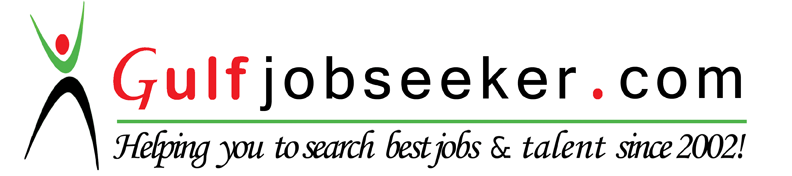 